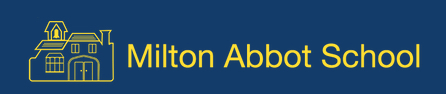 Barn Owls Class. Year 1 & 2 Maths Sequence Overviews 2021/2022Barn Owls Class. Year 1 & 2 Maths Sequence Overviews 2021/2022Barn Owls Class. Year 1 & 2 Maths Sequence Overviews 2021/2022Barn Owls Class. Year 1 & 2 Maths Sequence Overviews 2021/2022Barn Owls Class. Year 1 & 2 Maths Sequence Overviews 2021/2022AutumnNumber: Place ValueYr 1: to 20Number: Addition and SubtractionYr 1: within 20Measurement: MoneyYr 1 & 2Number: Yr 2: Multiplication and DivisionAutumnYr 2: to 100Yr 2: within 100Measurement: MoneyYr 1 & 2Yr 1: Place Value to 50SpringNumber: Multiplication and Division:Yr 1 & 2Measurement: Height and LengthYr 1 & 2Number: FractionsYr 1 & 2Number: Yr 1: Place Value to 100SpringNumber: Multiplication and Division:Yr 1 & 2Measurement: Height and LengthYr 1 & 2Number: FractionsYr 1 & 2Yr 2: Statistics.SummerGeometry:Yr 1: ShapeConsolidation & problem solving:Addition & Subtraction RevisionYr 1 & 2Measurement: TimeYr 1 & 2Measurement: Yr 1: Weight and VolumeSummerYr 2: Properties of ShapeConsolidation & problem solving:Addition & Subtraction RevisionYr 1 & 2Measurement: TimeYr 1 & 2Yr 2: Mass, Capacity and TemperatureSummerPosition & Direction: Yr 1 & 2Consolidation & problem solving:Addition & Subtraction RevisionYr 1 & 2Measurement: TimeYr 1 & 2Yr 2: Mass, Capacity and Temperature